АИСУ «Параграф УДОД УДОД»
для учреждений дополнительного образованияПриложение
ДВИЖЕНИЕ СОТРУДНИКОВРуководство ПользователяСанкт-Петербург2015Введение«Движение сотрудников» достаточно сложное и жёстко формализованное приложение. Это связано с необходимостью получать данные из журнала движения на различные моменты времени и данные по динамике кадровых изменений ОО.В приложении выполняются операции кадрового учёта: приём сотрудников в ОО, перевод на другие должности и увольнение сотрудников. Эти данные используются при построении отчётной формы «1 -ДО», а также в других приложениях «Параграф УДОД». В приложении можно получить отчёты по движению сотрудников: «Прибывшие сотрудники» и «Выбывшие сотрудники», «Вакансии», а также «Сводный отчёт по сотрудникам».При наличии в приложении «Структура ОООД» информации о подразделениях первого уровня эти подразделения будут отображаться в приложении «Движение сотрудников» (), что позволяет принимать сотрудников как непосредственно в ОО, так и в конкретный отдел.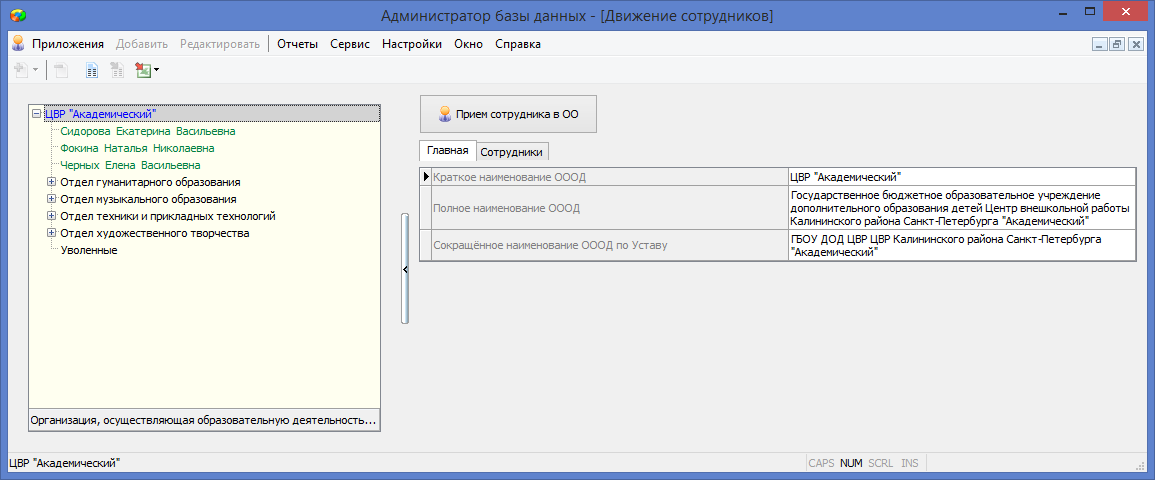 Рисунок 1. Вид окна приложения при наличии отделовВ руководстве приводится описание состава данных, вводимых в приложении «Движение сотрудников» (далее «Приложение») и цели, для чего это делается.Пользователи, которым следует давать доступ к этому приложению: Администратор, Директор, Сотрудник отдела кадров.Обратите внимание на то, что приложение содержит информацию, относящуюся к персональным данным сотрудников, которая защищается законом «О защите персональных данных» и не должна быть доступна посторонним.Операции кадрового учётаПринимать сотрудников следует только после ввода всех имеющихся в штатном расписании должностей в приложении «Должности». Перед приёмом сотрудников следует убедиться в том, что имеется достаточное количество ставок по той должности, на которую предполагается принять сотрудника. Для этого можно использовать отчёт о вакансиях. Для формирования этого отчёта загрузите приложение «Движение сотрудников» и, выделив корневой объект в дереве, выполните команду основного меню «Отчёты» – «Вакансии». Узнать количество свободных ставок в ОО можно в любой момент, для этого следует сформировать отчёт «Вакансии» ().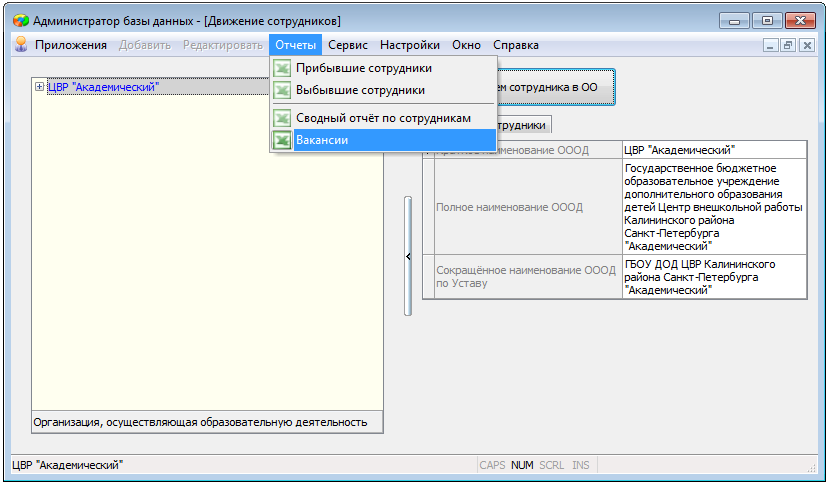 Рисунок 2.Выбор отчета "Вакансии"В отчёте будут показаны все свободные ставки для имеющихся должностей ().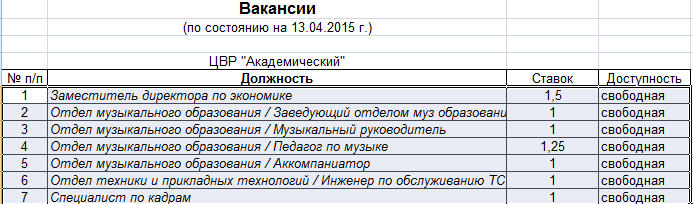 Рисунок 3. Отчёт о вакансияхЗапустите клиентскую часть «Параграф»: Пуск – Программы – Параграф  УДОД – Клиент – Параграф 3 УДОД. После ввода Вашего имени и пароля запустите приложение «Движение сотрудников». Откроется главное окно программы (). 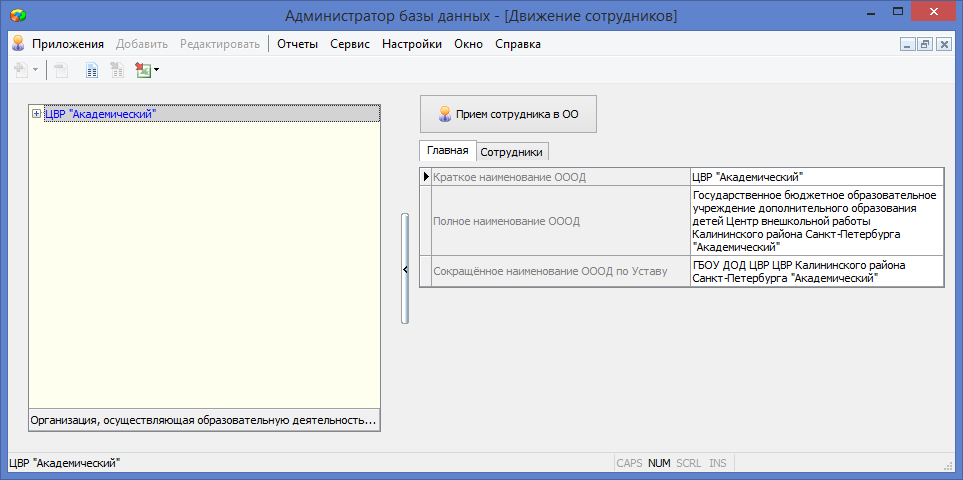 Рисунок 4. Главное окно приложения "Движение сотрудников"Приём сотрудника на основную должностьНезависимо от того принимается сотрудник в образовательную организацию или в конкретный отдел для приёма необходимо:Выделить корневой объект в дереве () и воспользоваться командной кнопкой «Приём сотрудника в ОО».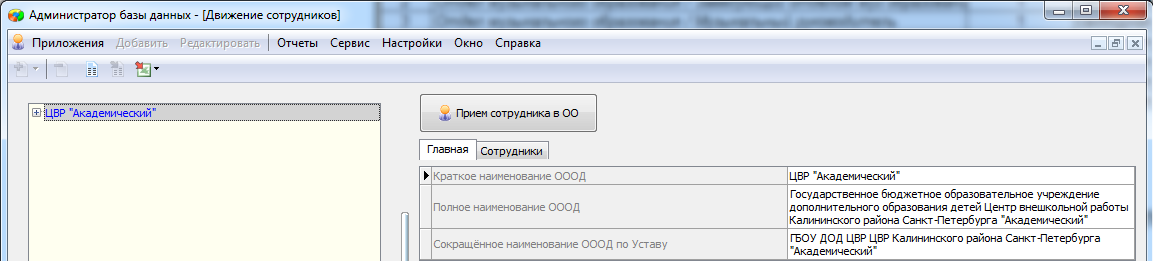 Рисунок 5. Вид окна приложения «Движение сотрудников» В появившемся окне «Прием сотрудника» () следует заполнить все обязательные поля (их названия выделены красным).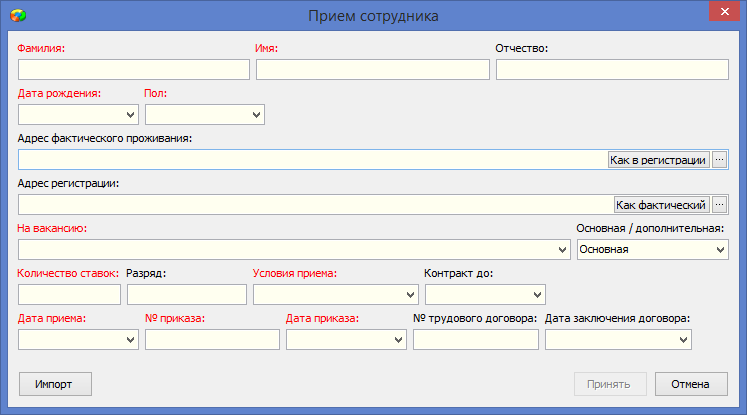 Рисунок 6. Вид окна приёма сотрудниковПри вводе личных данных сотрудника осуществляется проверка вводимых значений: В полях «Фамилия», «Имя», «Отчество» - могут использоваться только русские буквы, первая буква заглавная«Дата рождения» вводится в стандартном формате «Дата»: ДД.ММ.ГГГГ«Пол» выбирается из фиксированного списка.В поле «На вакансию» следует выбрать должность с учётом связи с отделом.Важно!!!Если сотрудник принимается в отдел, то следует выбирать должность именно из этого отдела. Например, при приёме сотрудника на должность педагога в отдел музыкального образования следует выбрать:«Отдел музыкального образования/Педагог дополнительного образования»В поле «Условия приёма» значение «Совместитель» выбирается только для внешних совместителей, сотрудников имеющих основное место работы в другой организации, для остальных сотрудников выбирается значение «Штатный сотрудник».После заполнения всех обязательных полей, становится активной кнопка «Принять». После приёма в зависимости от принадлежности выбранной должности к отделу или основному списку, запись сотрудника появляется в выбранном отделе или основном списке сотрудников.Приём сотрудника на дополнительную должностьЕсли сотрудник кроме основной должности имеет внутреннее совмещение, то после приёма на основную должность ранее описанным способом его нужно принять на дополнительную должность. Для приёма на дополнительную должность:Выделите в дереве объектов сотрудника ().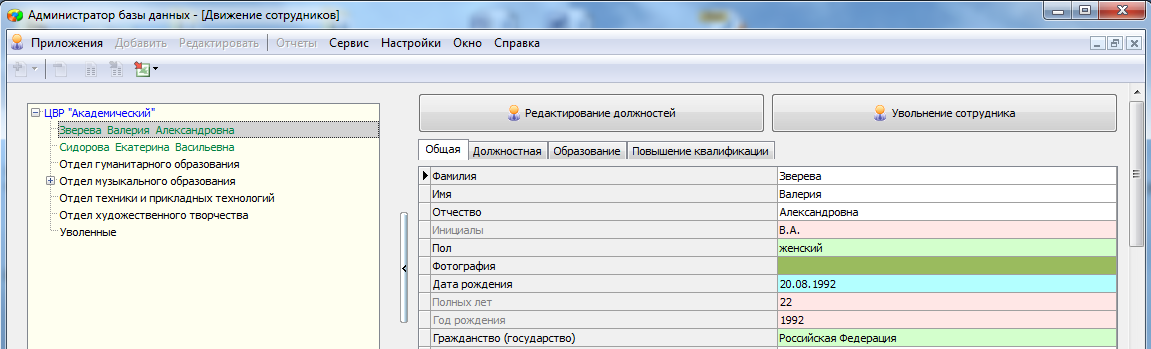 Рисунок 7. Карточка сотрудникаВыполните щелчок на кнопку «Редактирование должностей» (см.). При этом откроется окно следующего вида ().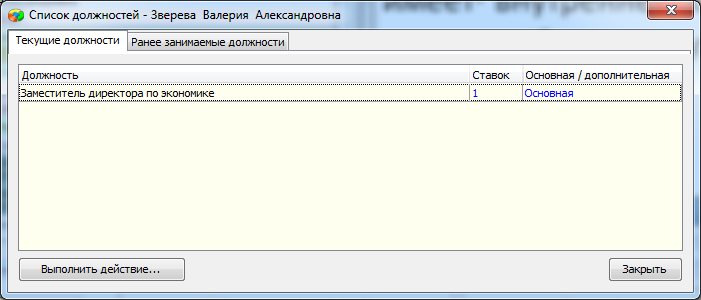 Рисунок 8. Вид окна редактирования должностейВ этом окне выберите «Выполнить действие» – «Принять на должность».В появившемся окне приёма ().заполните все обязательные поля.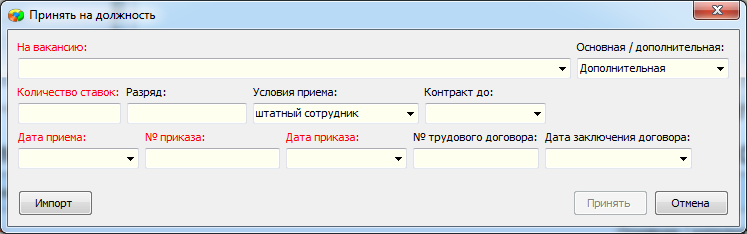 Рисунок 9. Окно приёма на дополнительную должностьВАЖНО!!!Должность должна быть дополнительной, а условия приёма - штатный сотрудник.После приёма в окне «Список должностей» на вкладке «Текущие должности» появляется вторая запись о дополнительной должности сотрудника ().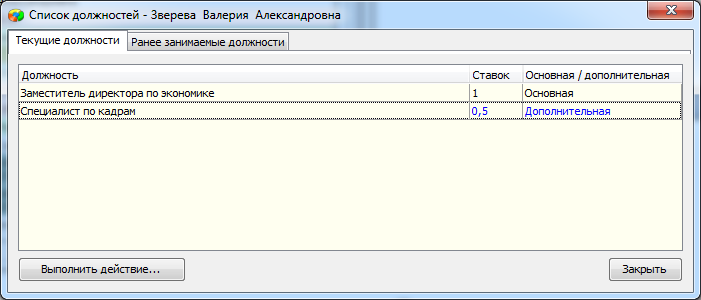 Рисунок 10. Текущие должности сотрудникаПосле закрытия окна редактирования должностей на вкладке «Должностная» в табличном поле «Приём сотрудника на должность» появляется второй столбец, содержащий информацию о дополнительной должности ().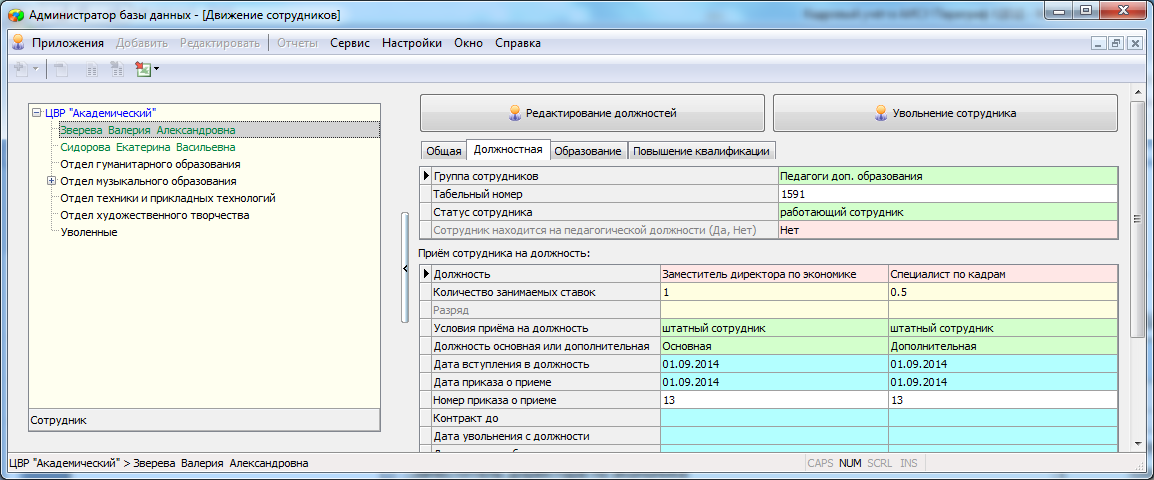 Рисунок 11. Поле «Приём сотрудника на должностьПриём на основную должность с использованием импорта данных сотрудникаПри наличии файла XML, содержащего данные сотрудника можно совместить приём сотрудника с импортом его личных данных. Для этого необходимо:В приложении «Движение сотрудников» выделить корневой объект в дереве и щелкнуть на командную кнопку «Приём сотрудника в ОО» ().Рисунок 12. Командная кнопка для приёма сотрудникаВ появившемся окне «Прием сотрудника» ().выполнить щелчок на кнопку «Импорт».Рисунок 13. Кнопка импорт в окне приёма сотрудникаВыбрать XML-файл с личным делом сотрудника (). и открыть его. 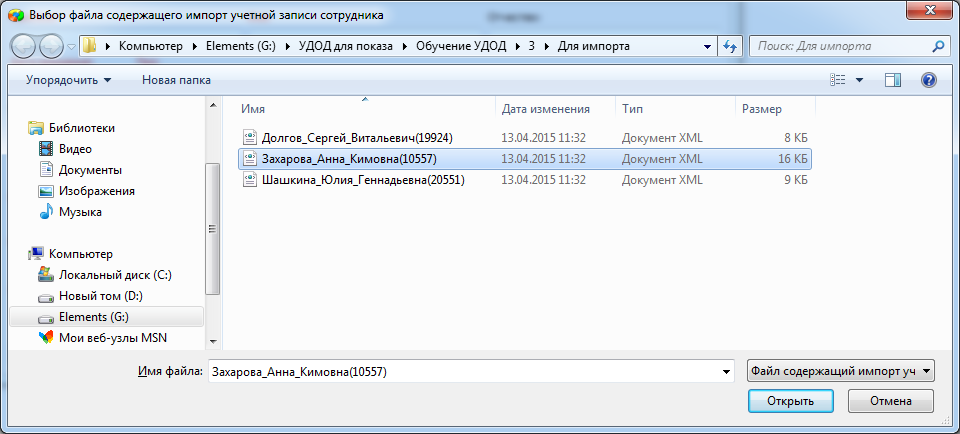 Рисунок 14. Выбор XML-файла с личным делом сотрудникаПосле импорта данных из файла основные данные отобразятся в окне приёма().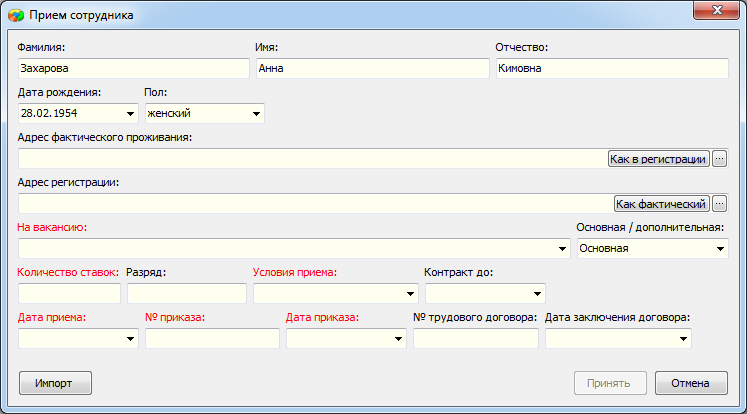 Рисунок 15. Окно приёма после импорта данных сотрудникаДалее нужно заполнить должностную информацию и выполнить приём сотрудника. Следует отметить, что из файла передаются не только основные данные сотрудника, содержащиеся в окне приёма, но и другая информация о сотруднике, имеющаяся в файле, включая табличные поля о документах, полученном образовании, курсах повышения квалификации, стаже.Перевод сотрудника на другую должностьОперация перевода сотрудника на другую должность в АИСУ «Параграф УДОД» предполагает выполнение двух шагов: увольнение сотрудника со старой должности, а затем приём его на новую должность.Для перевода сотрудника на другую должность:Выделите в дереве объектов сотрудника ().Рисунок 16. Кнопка редактирования должностейВыполните щелчок на кнопку «Редактирование должностей» ().и выберите в появившемся окне «Выполнить действие» – «Перевести на должность».После этого откроется окно увольнения сотрудника следующего вида ():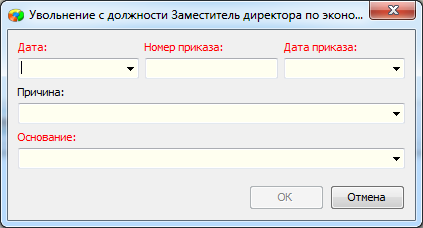 Рисунок 17. Окно увольнения сотрудника с текущей должностиВ этом окне необходимо указать дату перевода на другую должность и данные приказа. В качестве основания следует выбрать значение «ст.72 п.1. ТК РФ - перевод на другую работу». После ввода данных выполните щелчок на кнопку «ОК».Далее появляется окно приёма ()., в котором следует ввести информацию о новой должности и выполнить щелчок на кнопку «Принять».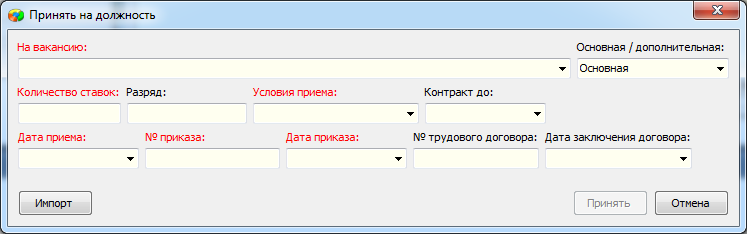 Рисунок 18. Окно приёма сотрудника на новую должностьПосле перевода в окне редактирования должностей на вкладке «Текущие должности» появляется запись о новой должности ().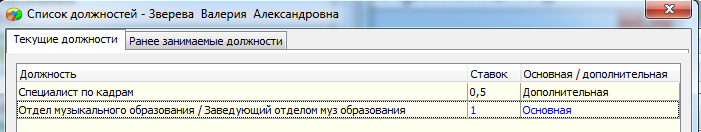 Рисунок 19. Список текущих должностей сотрудникаА на вкладке «Ранее занимаемые должности» (Рисунок 20) информация о старой должности.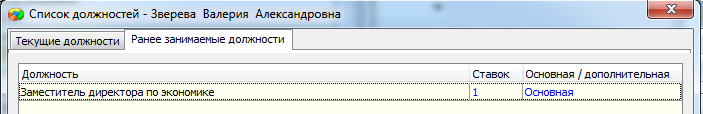 Рисунок 20. Ранее занимаемые должности сотрудникаПосле закрытия окна «Редактирование должностей» на вкладке «Должностная» в табличном поле «Приём сотрудника на должность» () появляются данные об увольнении со старой должности и новый столбец о приёме на должность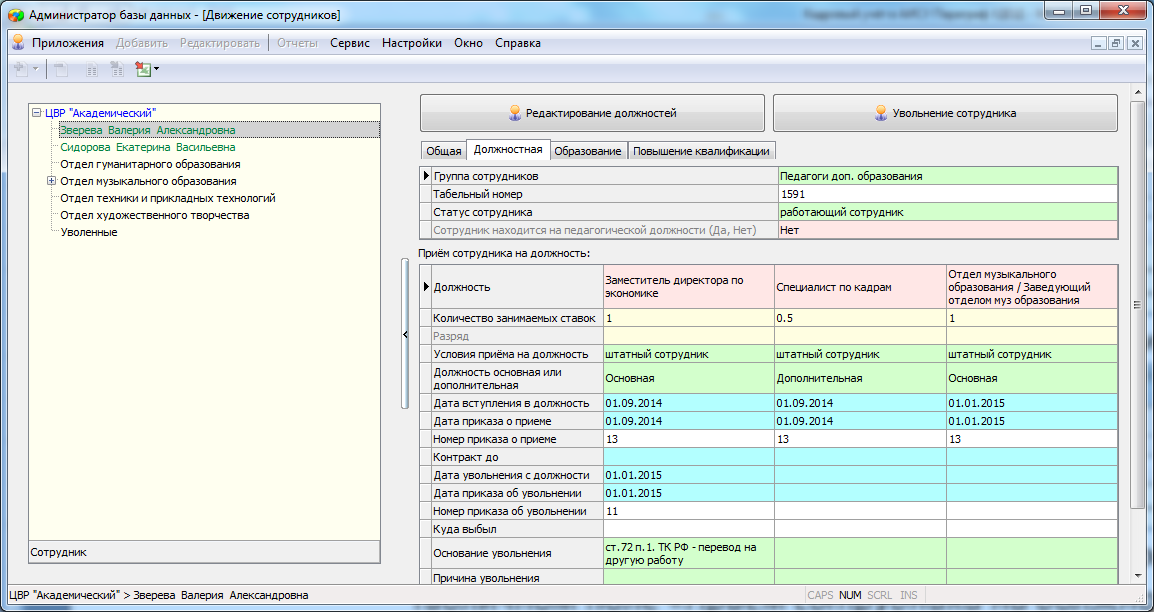 Рисунок 21. Записи об увольнении сотрудника со старой должности и приёме на новую должность Увольнение сотрудника с дополнительной должностиДля увольнения сотрудника с одной из должностей необходимо:Выделить в дереве объектов сотрудника ().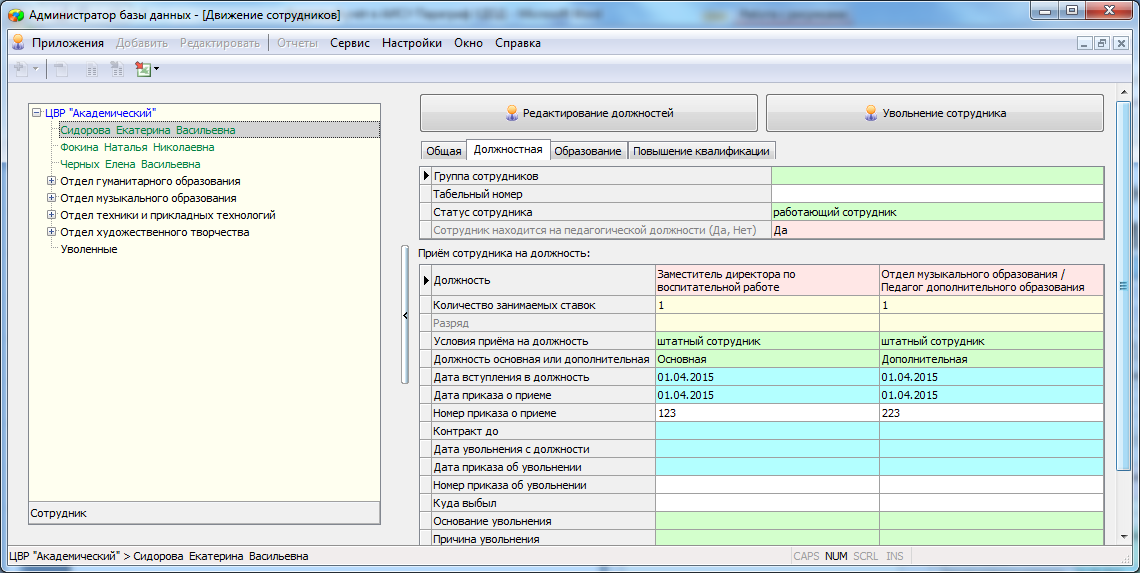 Рисунок 22. Кнопка редактирования должностейВыполнить щелчок на кнопку «Редактирование должностей» (). и в появившемся окне выделить должность, с которой нужно уволить сотрудника ().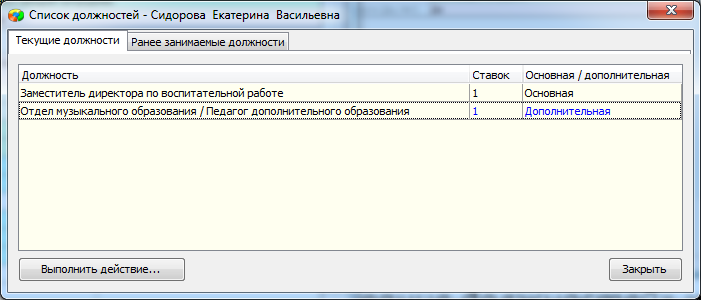 Рисунок 23. Выделение должностиа затем выбрать «Выполнить действие» – «Уволить с должности».При этом откроется окно увольнения сотрудника ().следующего вида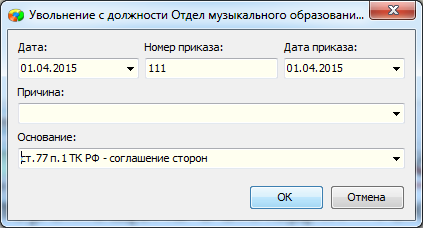 Рисунок 24. Вид окна увольнения сотрудника с должностиВ этом окне необходимо заполнить все обязательные поля, а затем щелкнуть на кнопку «ОК».После увольнения с должности в окне редактирования должностей запись об этой должности будет перемещена с вкладки «Текущие должности» 
на вкладку «Ранее занимаемые должности» ().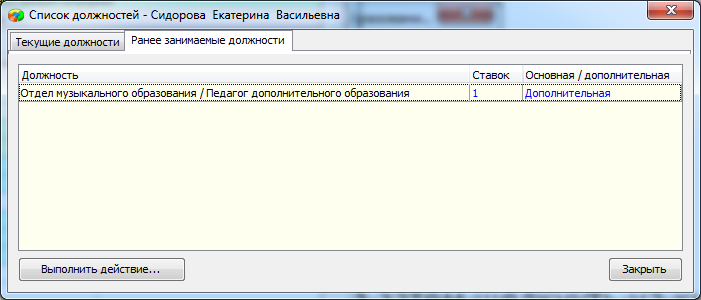 Рисунок 25. Ранее занимаемые должности сотрудникаПосле закрытия окна «Редактирование должностей» на вкладке «Должностная» в табличном поле «Приём сотрудника на должность» появляются данные об увольнении с указанной должности  ().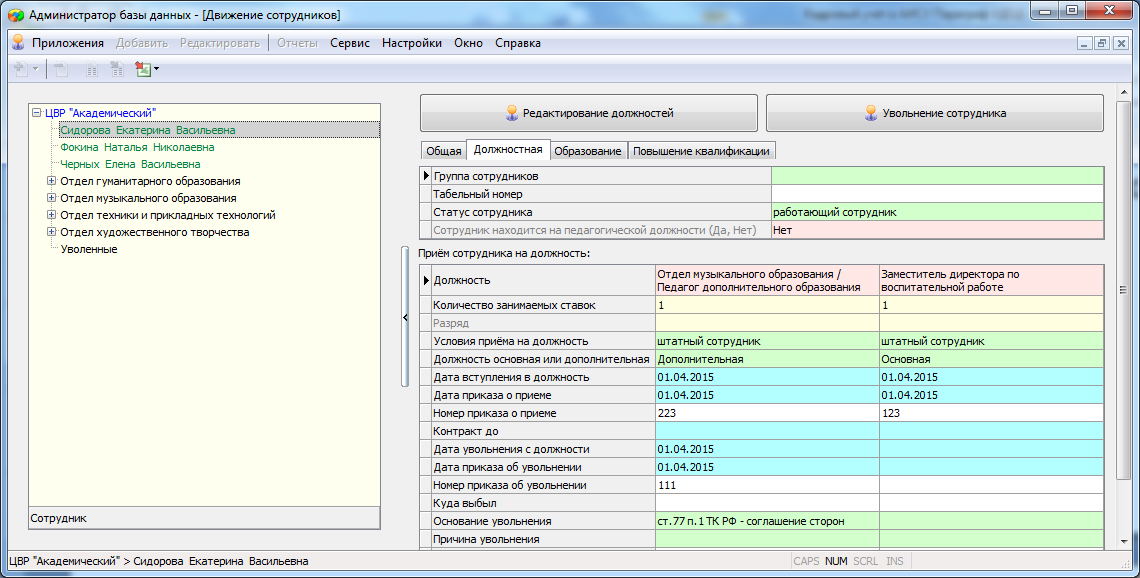 Рисунок 26. Данные об увольнении сотрудника с должностиОтмена ошибочного увольненияЕсли увольнение сотрудника было ошибочным, то его можно отменить.Для отмены ошибочного увольнения необходимо:Выделить сотрудника в дереве объектов.Выполнить щелчок на кнопку «Редактирование должностей» и в появившемся окне на вкладке «Ранее занимаемые должности» выделить должность, увольнение с которой нужно отменить ().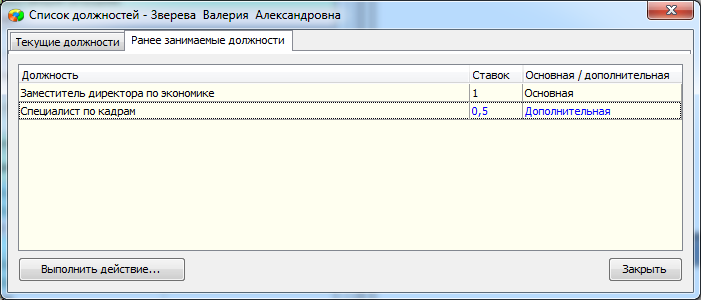 Рисунок 27. Выделение ранее занимаемой должностиа затем выбрать «Выполнить действие» – «Отменить увольнение» и в появившемся окне () подтвердить свои действия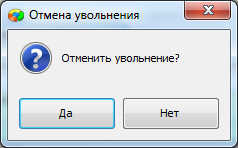 Рисунок 28. Отмена увольненияПосле выполнения всех необходимых операций должно появиться окно ().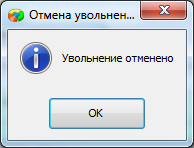 Рисунок 29. Окно подтверждения увольнения сотрудникаПосле отмены увольнения в окне редактирования должностей запись о должности будет перемещена с вкладки «Ранее занимаемые должности» на вкладку «Текущие должности». После закрытия окна «Редактирование должностей» на вкладке «Должностная» в табличном поле «Приём сотрудника на должность» будут удалены данные об увольнении с указанной должности.Увольнение сотрудника из учрежденияДля увольнения сотрудника из образовательной организации со всех занимаемых должностей необходимо:Выделить в дереве объектов сотрудника ().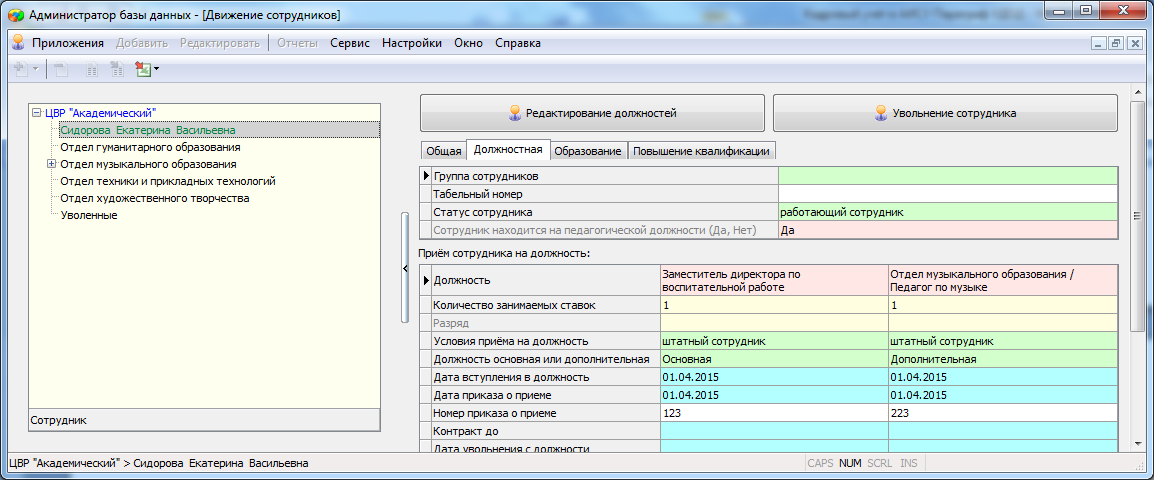 Рисунок 30. Выделение сотрудника в дереве объектовВыполнить щелчок на кнопку «Увольнение сотрудника», после этого откроется окно увольнения сотрудника следующего вида ().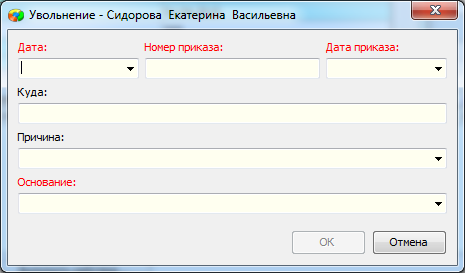 Рисунок 31. Окно увольнения сотрудника из учрежденияВ этом окне необходимо заполнить все обязательные поля, а затем щелкнуть на кнопку «ОК».После увольнения сотрудника его запись перемещается в раздел "Уволенные" ().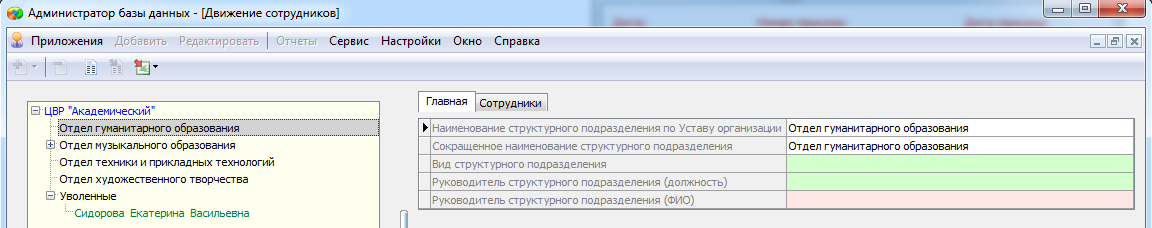 Рисунок 32. Раздел для уволенных сотрудниковЕсли выделить сотрудника в уволенных, на вкладке «Должностная» в табличном поле «Приём сотрудника на должность» имеются данные об увольнении со всех имеющихся должностей ().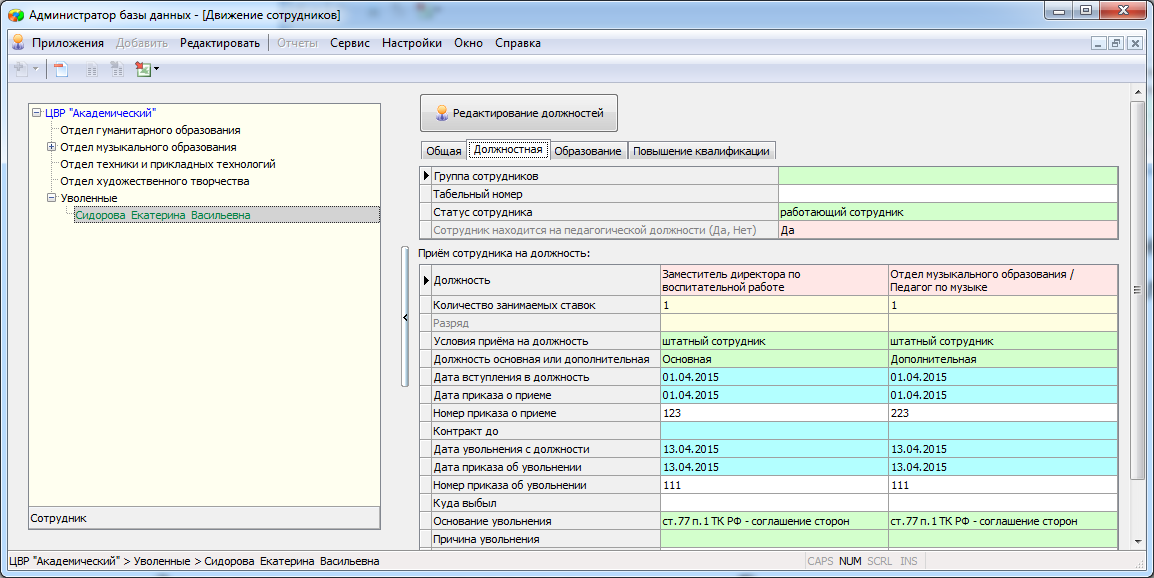 Рисунок 33. Информация об увольнении сотрудникаПриём сотрудника из уволенныхЕсли ранее уволенного сотрудника нужно принять на работу вновь, то можно сделать это следующим образом:Выделите в дереве объектов сотрудника в разделе "Уволенные" ().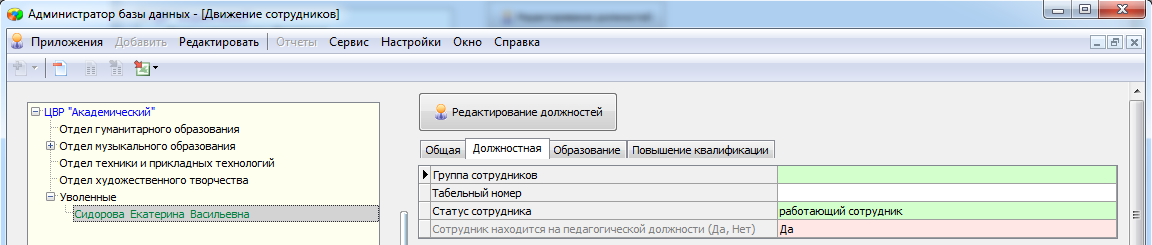 Рисунок 34. Выделение уволенного сотрудникаОткройте окно "Редактирование должностей" и перейдите на вкладку 
"Ранее занимаемые должности".Выделите ту должность, на которую восстанавливается сотрудник ().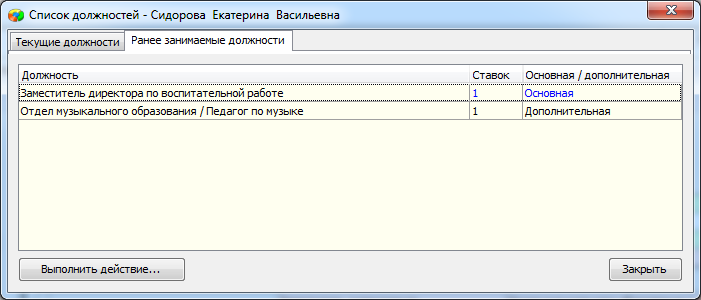 Рисунок 35. Выделение ранее занимаемой должностии выберите "Выполнить действие" - "Отменить увольнение".В появившемся окне нужно подтвердить выполняемую операцию ().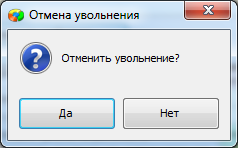 Рисунок 36. Окно отмены увольненияПосле успешной отмены увольнения появляется окно ().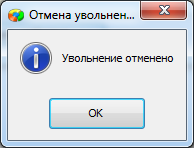 Рисунок 37. Окно подтверждения выполненной операцииПосле отмены увольнения в окне редактирования должностей запись будет перемещена с вкладки «Ранее занимаемые должности» на вкладку «Текущие должности».После закрытия окна «Редактирование должностей» запись сотрудника перемещается из раздела «Уволенные» в список работающих сотрудников и на вкладке «Должностная» в табличном поле «Приём сотрудника на должность» будут удалены данные об увольнении с указанной должности ().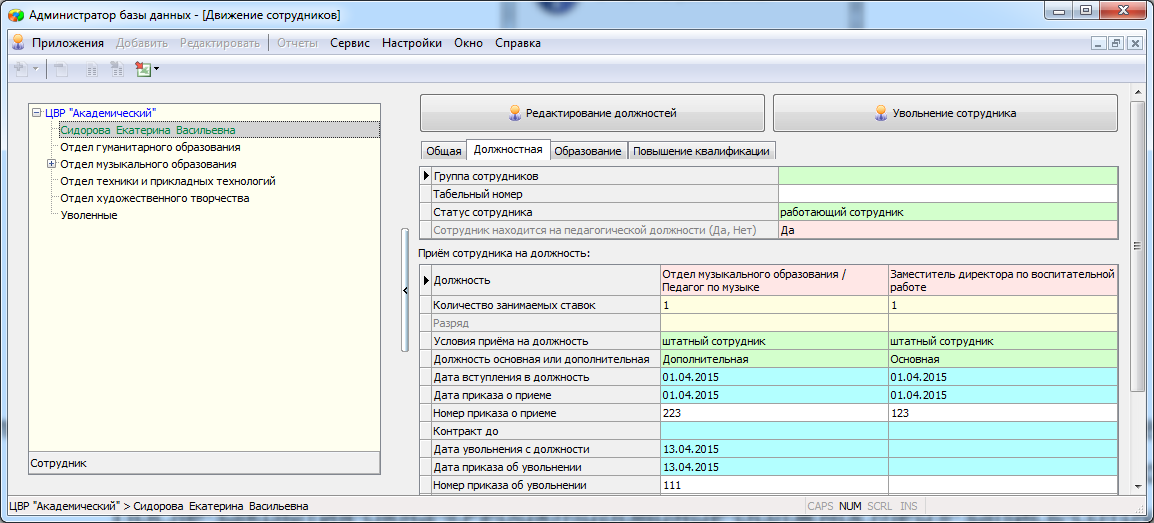 Рисунок 38. Информация об увольненииСоздание электронного личного дела сотрудника в виде XML-файлаДля создания XML-файла, содержащего информацию о сотруднике, используется режим экспорта. XML-файлы лучше создавать в приложении «Личные дела сотрудников», так как в этом приложении содержится более полная информация о сотруднике (данные о заслугах, стаже и аттестации).Для создания XML-файла необходимоОткрыть приложение «Личные дела сотрудников» и выделить запись сотрудника в дереве объектов.Выбрать команду основного меню «Сервис» - «Экспорт выделенного объекта».В появившемся окне выделить поля для экспорта ().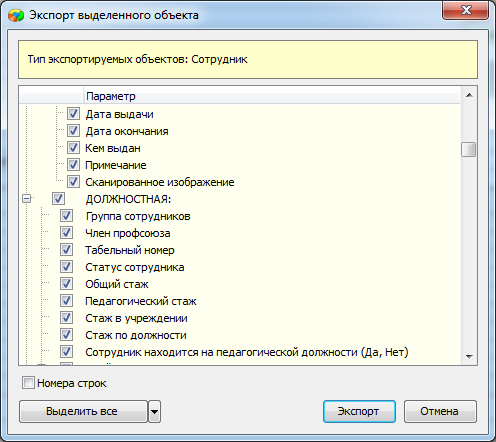 Рисунок 39. Выделение полей для экспортаВыбрать команду «Экспорт» - «в XML файл» и указать место сохранения этого файла. В качестве имени файла рекомендуется использовать фамилию сотрудника.Изменение статуса для сотрудников находящихся в длительном отпускеВ случае, если сотрудник уходит в длительный отпуск, следует изменить В АИСУ Параграф его статус. Для этого необходимо:Выделить запись сотрудника в дереве объектов и перейти в карточке на вкладку «Должностная» ().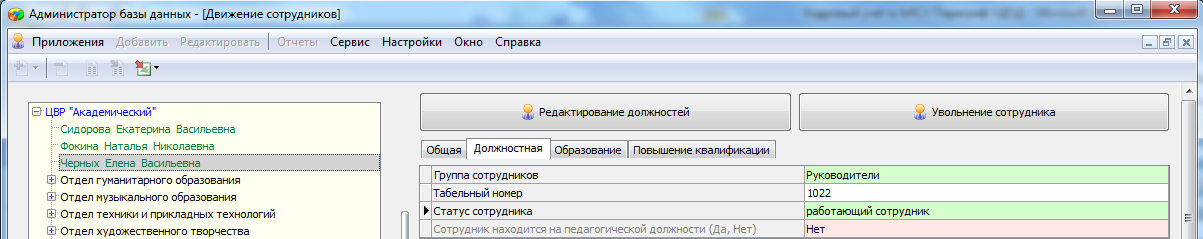 Рисунок 40. Изменение статуса сотрудникаИзменить значение в поле «Статус сотрудника», вместо значения «работающий» выбрать требуемое из списка ().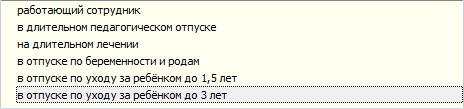 Рисунок 41. Список статусов для сотрудникаПосле изменения статуса освободится ставка сотрудника, находящегося в длительном отпуске. В отчёте о вакансиях эта должность будет иметь статус «временно свободная» ().Рисунок 42. Статус сотрудника в отчёте о вакансияхНа эту ставку (на время отсутствия) можно принять другого сотрудника.Приём сотрудника на время отсутствия ничем не отличается от обычного приёма, но при выборе значения в поле «На вакансию» должность будет отмечена как временно свободная ().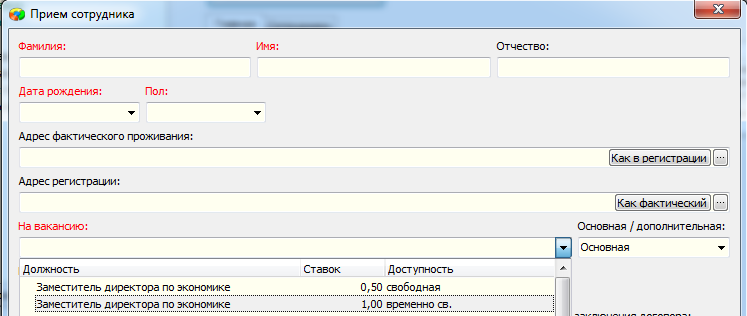 Рисунок 43. Выбор вакансии для приёма сотрудника на время отсутствия штатногоПолучение отчётовДля формирования отчётов выделите в «дереве» корневой объект (образовательную организацию) и выберите пункт меню «Отчёты» ():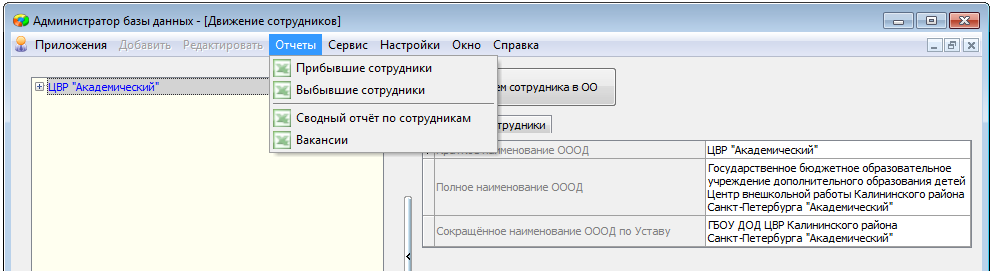 Рисунок 44.Получение отчетовДля получения информации о прибывших и выбывших сотрудниках за указанный период времени в приложении созданы отчёты «Прибывшие сотрудники» и «Выбывшие сотрудники». В любом из этих отчётов предварительно потребуется ввести две даты  ()Рисунок 45.Указание периода для построения отчетовПосле ввода параметров сформированный отчёт будет экспортирован в MS Excel или OpenOffice Calc, в зависимости от настроек пользователя.В сводном отчёте содержатся статистические данные о распределении сотрудников по статусу, образованию, категории и т.д. Форма отчёта представлена на .Рисунок 46.Сводный отчёт по сотрудникамВакансии(по состоянию на 14.04.2015 г.)ЦВР "Академический"№ п/пДолжностьСтавокДоступность1Заместитель директора по экономике0,5свободная2Заместитель директора по экономике1временно св.3Отдел музыкального образования / Заведующий отделом муз образования1свободная4Отдел техники и прикладных технологий / Заведующий отделом1свободная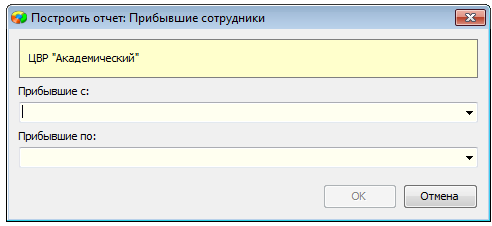 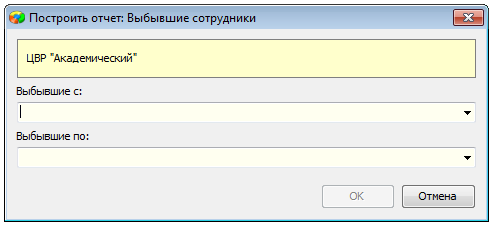 Сводный отчёт по сотрудникамСводный отчёт по сотрудникамСводный отчёт по сотрудникам(по состоянию на 26.01.2016 г.)(по состоянию на 26.01.2016 г.)(по состоянию на 26.01.2016 г.)ЦВР "Академический"ЦВР "Академический"ЦВР "Академический"1Всего сотрудников66     из них:1.1          мужчин11.2          женщин24     из них принятых на условиях:1.3          штатный сотрудник661.4          совместитель01.5          почасовая оплата01.6          на время отсутствия штатного сотрудника0     из них имеют статус:1.7          работающий сотрудник661.8          в длительном педагогическом отпуске01.9          на длительном лечении01.10          в отпуске по беременности и родам01.11          в отпуске по уходу за ребёнком до 1,5 лет01.12          в отпуске по уходу за ребёнком до 3 лет02Всего педагогов66     из них имеют образование:2.1          высшее профессиональное602.2          неполное высшее02.3          среднее профессиональное02.4          среднее общее02.5          начальное профессиональное02.6          неполное среднее02.7          не указано0     из них имеют квалификационную категорию:2.8          высшая категория02.9          первая категория02.10          вторая категория02.11          без категории66     из них имеют звание:2.12          заслуженный учитель02.13          народный учитель02.14          заслуженный тренер России0     из них имеют учёную степень:2.15          доктор наук02.16          кандидат наук0